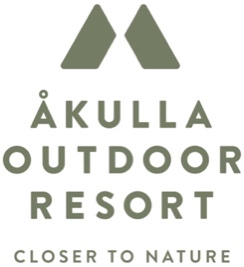 VÅRMENY  Förrätt Vitsparrissoppa – hembakat brödkrispWhite asparagus soup – homemade bread crisp125krGravad dovhjort – granskottsolja – pepparrots kräm – lingon – rågbrödsmulor Cured deer – pine oil - horseradish cream -lingonberries – rye bread crisp  145krDryckestips: Cavalpoggio Bianco IGT (W4L) (Toscana, Italien)  Varmrätt Dagens svenska viltkött – ramslökspuré – kål – picklade blåbär – viltskyToday’s Swedish vension – ramson puré- cabbage – pickled blueberries - gravy295krDryckestips: Valpolicella Ripasso  Portabello svamp – ramslökspuré – brynt smör - kål - bovete Portabello mushroom – ramson puré – browned butter – cabbage – buckwheat245krDryckestips: Chardonnay IGT Efterrätt Fläderpannacotta – färska bärElderberrypannacotta – fresh berries115krGlass – hemgjorda maränger – bärIce cream – homemade meringue – fresh berries95krDryckestips: Recioto di Gabellara Spumante DOCG Hembakade chokladtryfflar  (fråga personalen efter kvällens smaker) Homemade chocolate truffle55kr/2st Dryckestips: Giarola Passito Rosso Veneto 2011 Vinpaket: ett glas vin till varje rätt - 325 kr/persBarn (4-12år): val av ovanstående rätter alt. pasta – viltfärsbolognese eller  wienerkorv från Lillegården med korvbröd från Kvarbageriet + ekologiska grönsaker 110kr Vi har valt ut råvarorna i menyn med eftertanke, de är i huvudsak ekologiska, KRAV-märkta och närproducerade. Maten är tillagad från grunden med omsorg för att framhäva de bästa smakerna ur varje råvara. Menyn kan ändras på grund av tillgång och efterfrågan av råvaror. Även våra viner är utvalda med omsorg och respekt för människa och miljö.  Allergi? Vänligen meddela oss om det är något vi bör känna Smaklig middag önskar vi er! Åkulla Kök & Café 